滁州学院琅琊食堂保温台技术参数及要求序号产品名称技术参数单位数量产品参考图片1圆弧十格玻璃保温台1750*960*1600mm台面及汤池304#1.2mm不锈钢；侧板1.0mm不锈钢板，Φ38×1.2不锈钢管脚，配不锈钢可调子弹脚；配2KW*2发热管、正泰交流接触器，温控器及防干烧装置。上翻门。内置一层平板搁档，顶层圆弧造型不锈钢板，每台配单独控制开关和LED灯管，前面不锈钢板圆弧封板到地，封板激光刻字（琅琊食堂欢迎你品尝）字样。字后方配可视灯光，两侧侧封板，。前面、两侧12mm圆弧玻璃穿孔，螺丝固定台面，台面带餐盘滑道。台面及滑道接缝处要求无缝隙、无台阶。所有焊接部分需满焊，焊接处需打磨光滑平整、不变形，无锈点、无焊接痕迹。自带420*320导热白色树脂餐盘十只台7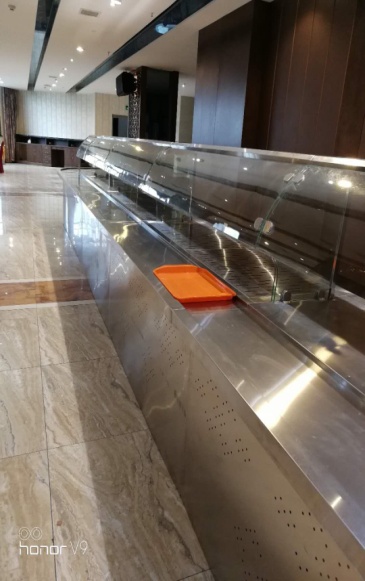 2圆弧餐具摆放台1750*960*800mm采用优质304不锈钢板制造,台面12mm；侧板1.0mm,板厚圆角模压成型；不锈钢加强筋；上翻门。内置一层平板搁档，前面不锈钢板圆弧封板到地，封板激光刻字（琅琊食堂欢迎你品尝）字样。字后方配可视灯光，腿为φ51mm厚度1.0mm不锈钢；配不锈钢可调脚。台面带餐盘滑道。台面及滑道接缝处要求无缝隙、无台阶。所有焊接部分需满焊，焊接处需打磨光滑平整、不变形，无锈点、无焊接痕迹。台1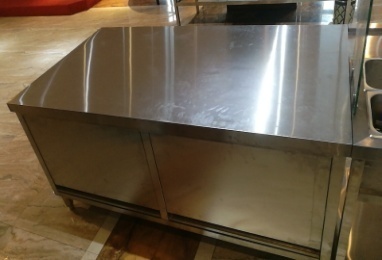 3圆弧抽屉式收银台1500*960*800mm采用优质304不锈钢板制造,台面12mm；侧板1.0mm,圆角模压成型；不锈钢加强筋；上翻门。内置一层平板搁档，前面不锈钢板圆弧封板到地，封板激光刻字（琅琊食堂欢迎你品尝）字样。字后方配可视灯光，腿为φ51mm厚度1.0mm不锈钢；三只带锁不锈钢抽屉。配不锈钢可调脚。台面带餐盘滑道。台面及滑道接缝处要求无缝隙、无台阶。所有焊接部分需满焊，焊接处需打磨光滑平整、不变形，无锈点、无焊接痕迹。台1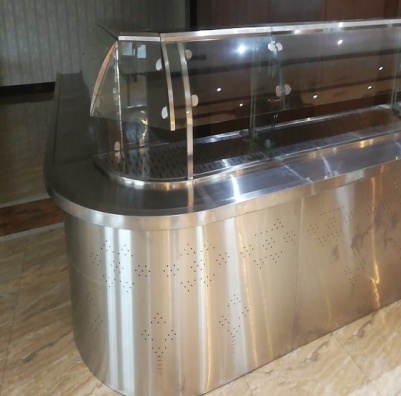 4圆弧饭、汤展放台1800*960*800mm台面及汤池304#1.2mm不锈钢；侧板1.0mm不锈钢板，Φ38×1.2不锈钢管脚，配不锈钢可调子弹脚；配2KW*2发热管、台面整板冲孔，正泰交流接触器，温控器及防干烧装置。上翻门。内置一层平板搁档，顶层圆弧造型不锈钢板，每台配单独控制开关和LED灯管，前面不锈钢板圆弧封板到地，封板激光刻字（琅琊食堂欢迎你品尝）字样。字后方配可视灯光，两侧侧封板，。前面、两侧12mm圆弧玻璃穿孔，螺丝固定台面，台面带餐盘滑道。台面及滑道接缝处要求无缝隙、无台阶。所有焊接部分需满焊，焊接处需打磨光滑平整、不变形，无锈点、无焊接痕迹。台1